UNITED NATIONS REGIONAL COURSES IN INTERNATIONAL LAWAPPLICATION FORMINSTRUCTIONS (Please read carefully)This application form contains ten pages. Please complete it in English, typewritten. All answers should be clear and as detailed as possible. Incomplete applications will not be considered. The "Letter of Transmission" must be completed and signed by a senior official of the institution that presents the candidate’s application. In addition, the candidate whose mother tongue or language of instruction is not English must submit evidence of his/her ability to attend and participate in lectures and seminars conducted in English (e.g., diploma of courses conducted in English, language test certificate, extensive work experience in English).More information is available at http://www.un.org/law/rcil. Complete applications should be sent by email: For the course in Addis Ababa, Ethiopia, by 16 October 2015 to: rcil-africa@un.org For the course in Montevideo, Uruguay, by 18 December 2015 to: rcil-laac@un.org For the course in Bangkok, Thailand, by 18 December 2015 to: rcil-asia@un.org Two versions of the application form must be submitted: (1) One scanned copy of the signed original (for example in pdf, tif, or jpg.)(2) One electronic MS Word version (or equivalent) of the application Application checklist:	Complete, sign and submit electronically the Application Form (scanned version of the signed version and MS Word version or equivalent)		- With clear indication of which course you are applying to		- With signed Letter of Transmission (Part I)		- With signed Recommendation (Part III)	Submit evidence of required linguistic skills, if applicableAPPLICATION SUMMARYPlease fill out this application summary in accordance with the example provided below.Dissemination informationHow did you learn about the Regional Course? I.     LETTER OF TRANSMISSION(To be filled out by the institution that presents the candidate’s application)The Government / University / Institute      nominates      for   	     a fellowship	     a self-funded placein the (select one): Regional Course in International Law for Africa (Addis Ababa, Ethiopia, from 1 - 26 February 2016) Regional Course in International Law for Latin America and the Caribbean (Montevideo, Uruguay, 
from 4 - 29 April 2016) Regional Course in International Law for Asia-Pacific (Bangkok, Thailand, from 7 November - 2 December 2016)and certifies that:1)	The studies to be made under this Regional Course are needed to enhance the understanding, dissemination and appreciation of international law in the country, and that in the case of a fellowship being granted, full use would be made of the experience gained by the fellow; 	2)	All information supplied by the nominee is complete and correct;3)	The nominee has adequate knowledge, appropriately tested, of the language in which the course is given; 4)	The absence of the nominee during his/her participation in the Regional Course would not have any adverse effect on his/her status, seniority, salary, pension and similar rights;5)	The nominee, if selected, will be released from his/her duties in order to attend the Regional Course in its entirety. On return from the Regional Course, it is proposed to employ the candidate as follows:Title of the post:      Duties and responsibilities:      II.     PERSONAL HISTORY15. Residence in foreign countries in relation to the candidate’s professional or academic interests:16. Education (begin with the last attended institution)17. List membership(s) of professional societies and your activities in civil, public or international affairs.18. List publications relevant to the subjects of the Regional Course that you have written (do not attach).19. Employment record: It is important to give complete information. For each post you have occupied, please give details of your duties and responsibilities.20. Describe how you plan to make use of the knowledge obtained during the Regional Course on your return home in relation to your current responsibilities or those you expect to assume.21. Give details of any fellowships or scholarships previously held by you, which you now hold or for which you are a candidate (including the Regional Courses in International Law and the International Law Fellowship Programme). I certify that my statements in answer to the foregoing questions are true, complete and correct to the best of my knowledge and belief. If selected as a participant, I undertake to:1)	Conduct myself at all times in a manner compatible with my status as a participant of the Regional Course;2)	Attend the entire four weeks of the Regional Course and participate in all lectures, seminars and study visits organized under the Course;3)	Refrain from engaging in political, commercial or other similar activities during my participation in the Regional Course;4)	Submit any reports and assignments in accordance with the arrangements made by the United Nations;5)	Accept the conditions of participation that will be established by the organizers and that are commensurate with United Nations regulations and rules;6)	Return to my home country at the end of the Regional Course.....................................................................................Signature of the candidateDate:      III.     RECOMMENDATIONSINSTRUCTIONSThis page shall be completed by the institution that nominates the candidate or by the candidate’s supervisor.1. Comments on candidate’s educational qualifications, experience in international law and personality:2. Comments on the candidate’s linguistic ability:3. Comments on how the knowledge gained by the candidate during the Regional Course will be put to use upon his/her return:United Nations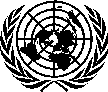 Nations Uniesheadquarters • siege   new york, ny 10017tel.: 1 (212) 963.1234 • fax: 1 (212) 963.4879headquarters • siege   new york, ny 10017tel.: 1 (212) 963.1234 • fax: 1 (212) 963.4879headquarters • siege   new york, ny 10017tel.: 1 (212) 963.1234 • fax: 1 (212) 963.4879headquarters • siege   new york, ny 10017tel.: 1 (212) 963.1234 • fax: 1 (212) 963.4879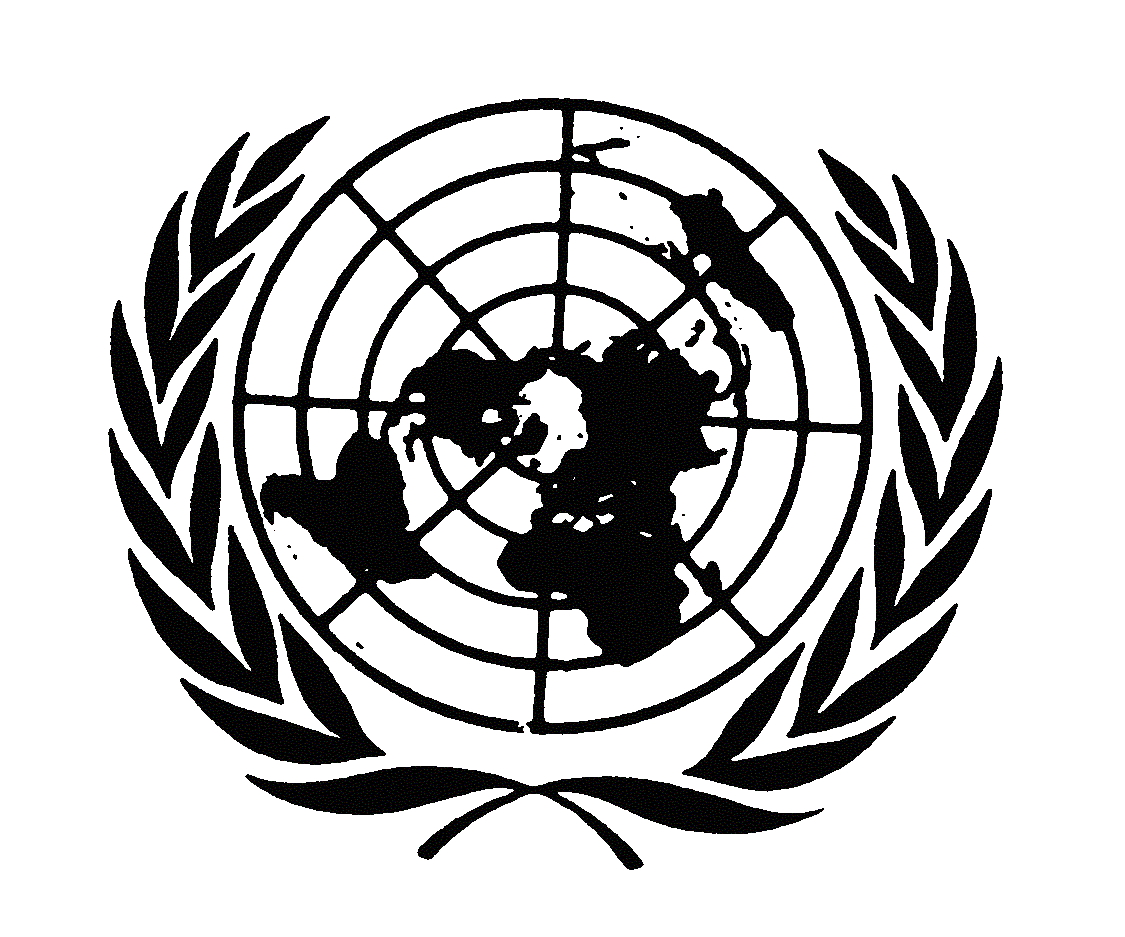 Addis Ababa, EthiopiaMontevideo, UruguayBangkok, Thailand1 to 26 February 20164 to 29 April 20167 November to 2 December 2016NationalityLast NameFirst NameFemale/MaleAgeEmailAcademic Background (two highest degrees)Professional Experience(present and previously occupied post)South AfricaSmithJohnMale30john@hotmail.com2010: LLM, University of Pretoria 2006: LLB, University of Cape town2010-present: State Law Adviser, Department of International Relations and Cooperation2007-2009: Lecturer, University of South AfricaFormer participants Ministry of Foreign AffairsMinistry of JusticeColleaguesUNDPInternet/website of the Regional CourseInternational Law Associations Other (please provide details)Institution presenting the application:Address:....................................................................................Signature of responsible officialName:      Title:        Date:        Place:        	1. Family name (surname):      
    First name:      	                                               Other names:      
       Name by which formally addressed:      1. Family name (surname):      
    First name:      	                                               Other names:      
       Name by which formally addressed:      1. Family name (surname):      
    First name:      	                                               Other names:      
       Name by which formally addressed:      1. Family name (surname):      
    First name:      	                                               Other names:      
       Name by which formally addressed:      2. Write your full name in the order, language and manner you want it to appear on the certificate (in the eventuality that you are selected as a participant). No subsequent change will be possible.2. Write your full name in the order, language and manner you want it to appear on the certificate (in the eventuality that you are selected as a participant). No subsequent change will be possible.2. Write your full name in the order, language and manner you want it to appear on the certificate (in the eventuality that you are selected as a participant). No subsequent change will be possible.2. Write your full name in the order, language and manner you want it to appear on the certificate (in the eventuality that you are selected as a participant). No subsequent change will be possible.3. Mailing address (complete, i.e. exactly as to appear on letter):	3. Mailing address (complete, i.e. exactly as to appear on letter):	4. Home (residential) address:4. Home (residential) address:5. Phone numbersHome:      Work:      Mobile:      5. Phone numbersHome:      Work:      Mobile:      6. Fax number:      6. Fax number:      5. Phone numbersHome:      Work:      Mobile:      5. Phone numbersHome:      Work:      Mobile:      7. Email:      7. Email:      8. City and country of birth:8. City and country of birth:9. Nationality or nationalities: 9. Nationality or nationalities: 10. Date of birth(day/month/year):11. Age:11. Age:12. Sex: Female    Male	     13. Name and address of person to be notified in case of emergency:13. Name and address of person to be notified in case of emergency:13. Name and address of person to be notified in case of emergency:13. Name and address of person to be notified in case of emergency:14. Languages:READWRITESPEAKENGLISHMother Tongue:Year(s)CountryLength of stayName of institution and place of studyYear of study (dates)Major field of studyDegree obtained a) Present or most recent post:Detailed description of your work, including your personal responsibility:Years of service:      From:	     		to:      Title of your post:      Type of organization or employer:      Name and address of employer:      Name of supervisor:      b) Previously occupied post:Detailed description of your work, including your personal responsibility:Years of service:      From:	      	to:      Title of your post:      Type of organization or employer:      Name and address of employer:      Name of supervisor:      c) Previously occupied post: Detailed description of your work, including your personal responsibility:Years of service:      From:	     		to:      Title of your post:      Type of organization or employer:      Name and address of employer:      Name of supervisor:      ....................................................................................Signature of responsible officialName:      Title:      Address:      Date:       Place:       	